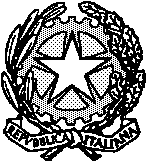 Procura della Repubblica di Biellapresso il Tribunale Ordinario 4b) art.-186-comma-1-e-2-lett.-c-diurno (senza attenuanti)  (tasso alcolemico da  g/l)PENA IN CASO DI PATTEGGIAMENTO ENTRO LA NOTIFICA DEL DECRETO DI CITAZIONE A GIUDIZIOp.b. euro 1.800,00 di ammenda e mesi 7  giorni 15 di arresto, ridotta   ex   art.   444   c.p.p.   alla pena   finale   di   euro  1.200,00   di   ammenda   e  mesi 5 di   arresto.Sanzione amministrativa accessoria: sospensione della patente di guida per anni uno e confisca del veicolo se di proprietà del contravventore. In caso di proprietà del veicolo in capo a terzo estraneo del reato: sospensione della patente di guida per anni due.PENA IN CASO DI PATTEGGIAMENTO DOPO LA NOTIFICA DEL DECRETO DI CITAZIONE A GIUDIZIOp.b. euro 3.600 ,00 di ammenda e mesi  9  giorni 12 di arresto, ridotta   ex   art.   444   c.p.p.   alla   pena   finale   di   euro  2.400,00   di   ammenda   e  mesi 6  giorni   8 di arresto.Sanzione amministrativa accessoria: sospensione della patente di guida per anni uno e confisca del veicolo se di proprietà del contravventore. In caso di proprietà del veicolo in capo a terzo estraneo del reato: sospensione della patente di guida per anni due.